                          Cynllun Dysgu Bagloriaeth Cymru – Cenedlaethol                   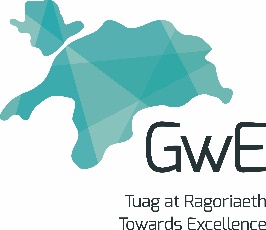 Mae’r Cynllun Dysgu hwn wedi’i gynllunio i gael ei ddefnyddio gan athrawon a thiwtoriaid sy’n darparu’r Prosiect Unigol Bagloriaeth Cymru o fis Medi 2015 ymlaen.Bloc Addysgu 3 Bloc 1 (Ymchwil Cynradd)Gweithgaredd DysguSgiliau a DdatblygirAdnoddauGwahaniaethuDD/AsesiadDarllen a deall gwybodaeth o siartiau bar a siartiau cylchY disgyblion yn dilyn y gweithgaredd PowerPoint i ddangos eu dealltwriaeth o echdynnu data o wahanol siartiauDeall Data - siart bar, siart cylch, graff llinell stopPPT – Darllen siartiau bar (3.1)Gallai disgyblion mwy galluog ddefnyddio enghreifftiau bywyd go iawn o bapurau newydd neu gyfnodolion.DD4Arolwg ffreuturY disgyblion yn dadansoddi'r data a gasglwyd ar gyfer arferion bwyta disgyblion ac yn penderfynu sut i gyflwyno'r data. Sgiliau gwaith tîmDulliau o gysylltu eu gwybodaeth a'u data rhifiadol eu hunain - cyfweliad, holiadur, arsylwiDulliau o ddadansoddi data - cymedr, canolrif, modd, amrediad, canrannau, ffracsiynau, cymarebau.Defnyddio technegau digidol i gyflwyno tablau, graffiau a diagramau.Lluniadu Data - siart bar, siart cylch, graff llinell stopDefnyddio Excel i greu graffiauhttp://www.wikihow.com/Create-a-Graph-in-ExcelDVD MathswatchEfallai y bydd angen setiau data ar rai disgyblion os nad yw eu hymchwil yn ddigonol i gwblhau'r dasg.DD4, DD6